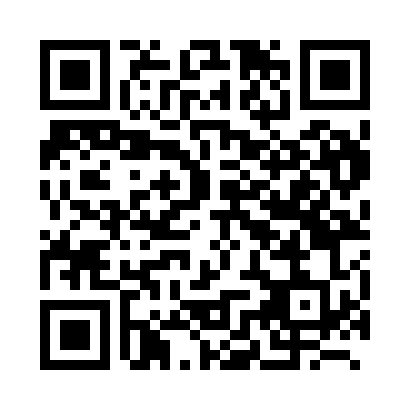 Prayer times for Belmont, BelgiumWed 1 May 2024 - Fri 31 May 2024High Latitude Method: Angle Based RulePrayer Calculation Method: Muslim World LeagueAsar Calculation Method: ShafiPrayer times provided by https://www.salahtimes.comDateDayFajrSunriseDhuhrAsrMaghribIsha1Wed3:576:151:355:368:5611:042Thu3:546:131:355:368:5711:063Fri3:516:111:355:378:5911:094Sat3:486:091:345:389:0011:125Sun3:456:081:345:389:0211:146Mon3:426:061:345:399:0311:177Tue3:396:051:345:399:0511:208Wed3:366:031:345:409:0611:239Thu3:336:011:345:409:0811:2510Fri3:296:001:345:419:0911:2811Sat3:265:581:345:429:1011:3112Sun3:235:571:345:429:1211:3413Mon3:205:561:345:439:1311:3714Tue3:185:541:345:439:1511:4015Wed3:185:531:345:449:1611:4216Thu3:175:511:345:449:1711:4317Fri3:175:501:345:459:1911:4418Sat3:165:491:345:459:2011:4419Sun3:165:481:345:469:2111:4520Mon3:155:461:345:469:2311:4521Tue3:155:451:345:479:2411:4622Wed3:155:441:345:479:2511:4723Thu3:145:431:355:489:2711:4724Fri3:145:421:355:489:2811:4825Sat3:135:411:355:499:2911:4826Sun3:135:401:355:499:3011:4927Mon3:135:391:355:509:3111:4928Tue3:135:381:355:509:3211:5029Wed3:125:371:355:519:3311:5130Thu3:125:371:355:519:3411:5131Fri3:125:361:365:519:3611:52